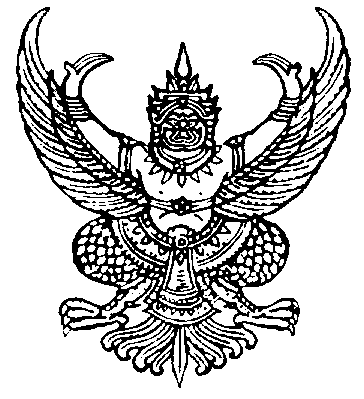 ที่ พล 77601/ว							 สภาองค์การบริหารส่วนตำบลทองแท้ 									 อ.วัดโบสถ์ จ.พิษณุโลก  ๖๕๑๖๐ 							สิงหาคม    ๒๕64เรื่อง	ขอเชิญประชุมสภาองค์การบริหารส่วนตำบลทองแท้ สมัยสามัญ สมัยที่ 3 ครั้งที่ 2 พ.ศ.๒๕64เรียน	สมาชิกสภาองค์การบริหารส่วนตำบลทองแท้ ผู้บริหารท้องถิ่น พนักงานส่วนตำบลทุกท่านสิ่งที่ส่งมาด้วย	1.	ระเบียบวาระการประชุมฯ					จำนวน	    ๑	ชุด 		2.	สำเนารายงานการประชุมครั้งที่แล้ว			จำนวน	    1	ชุด 		3.	ร่างข้อบัญญัติงบประมาณรายจ่ายฯ พ.ศ.2565		จำนวน	    1	ชุด 		4.	เอกสารประมาณการ/แบบแปลนโครงการ			จำนวน	    1	ชุด 		5.	รายงานการประชุมคณะกรรมการแปรญัตติ			จำนวน	    1	ชุด		ด้วย  สภาองค์การบริหารส่วนตำบลทองแท้  ขอแจ้งนัดประชุมสภาองค์การบริหารส่วนตำบลทองแท้  สมัยสามัญ  สมัยที่ 3 ครั้งที่ 2 ประจำปี 2564  ในวันศุกร์ ที่  13  สิงหาคม  ๒๕64 เวลา 09.3๐ น.   ณ  ห้องประชุมสภาองค์การบริหารส่วนตำบลทองแท้  เพื่อพิจารณาร่างข้อบัญญัติงบประมาณรายจ่ายประจำปีงบประมาณ พ.ศ.2565 ในวาระที่ 2 ขั้นแปรญัตติ และวาระที่ 3 ขั้นเห็นชอบให้ตราเป็นข้อบัญญัติงบประมาณรายจ่ายประจำปีงบประมาณ พ.ศ. 2565 และข้อราชการอื่นๆ		จึงเรียนมาเพื่อดำเนินการต่อไป 							ขอแสดงความนับถือ 							(นายสมชาย  ดีเหม็น) 					        ประธานสภาองค์การบริหารส่วนตำบลทองแท้สำนักปลัดงานกิจการสภาโทร/โทรสาร.  ๐-๕๕๒๙-๑๗๒๒หมายเหตุ  การแต่งกายเครื่องแบบสีกากี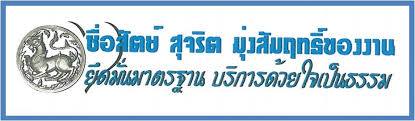 